План-конспект занятия по теме: «Мейоз. Эмбриональное и постэмбриональное развитие организмов» в курсе  «Общепрофессиональная деятельность. Биология»Автор: Татьяна Афанасьевна Бабушкина, преподаватель СП СПОМесто работы: Пермский институт железнодорожного транспортафилиал федерального государственного бюджетного образовательного учреждения высшего образования
«Уральский государственный университет путей сообщения»(ПИЖТ УрГУПС)План-конспект занятия по теме: «Мейоз. Эмбриональное и постэмбриональное развитие организмов» для 1-го курса СПО, для всех специальностей.Пояснительная запискаДанный план-конспект можно использовать при изучении темы: «Мейоз. Эмбриональное и постэмбриональное развитие организмов» в курсе «Общепрофессиональная деятельность. Биология» на 1-м курсе СПО всех специальностей не химического направления. Предварительно студентам необходимо подготовить сообщения по вариантам: Влияние негативных факторов на эмбриональное и постэмбриональное развитие человека: 1 вариант: алкоголя; 2-й: никотина; 3.токсических веществ; 4.радиации; 5.наркотиковПлан  учебного занятия Дисциплина: БиологияТема занятия: Мейоз. Эмбриональное и постэмбриональное развитие организмов.Вид занятия: урок изучения нового материалаТип занятия: комбинированныйПродолжительность занятия: 90 мин. Цели  и задачи:-дидактическая (образовательная): изучить стадии мейоза,  эмбриональное и постэмбриональное развитие организмов (на примере хордовых);-воспитательная: формирование опыта совместной деятельности,  развитие обзорного мышления; -развивающая: расширение кругозора студентов, формирование профессиональных знаний.Междисциплинарные связи: История, Обществознание, Экология, ГеографияВнутридисциплинарные связи: Темы: Формы размножения; Происхождение человекаУчебное и методическое обеспечение занятия: видео-проектор;Основная литература:   1.Колесников С.И. Общая биология [Текст]: допущено Министерством образования науки РФ в качестве учебного пособия для студентов СПО / С. И. Колесников . - 5-е изд., стереотип. - М.: КНОРУС, 2015. - 288 с.       Дополнительная литература: 2.Константинов В.М. Общая биология.-М.: Академия, 2010Биология (растения, грибы, бактерии, вирусы): Учебное пособие для поступающих в вузы / Е.Н. Овчарова, В.В. Елина. - М.: ИНФРА-М, 2013. - 704 с3.Мамонтов С.Г. Общая биология. Учебник для средн. проф. учебн. заведений. 5-е М.: Высшая школа.-2003Электронный ресурс:  ЭБС «Лань» [Электронный ресурс]. ЭБС «Университетская библиотека онлайн» [Электронный ресурс]. Ход занятия:Организационный этап. Приветствие. Проверка готовности студентов и аудитории к занятию. . Этап актуализации знанийПостановка темы и целей занятия: Тема занятия: Мейоз. Эмбриональное и постэмбриональное развитие организмов. Цель: изучить стадии мейоза,  эмбриональное и постэмбриональное развитие организмов (на примере хордовых).Вступление.Важнейшей функцией всего человечества с момента сотворения мира является размножение, воспроизведение своего потомства. Это одна из главных задач, которую природа ставит перед всеми живущими существами на планете, в том числе и перед человеком, ведь без размножения невозможна и жизнь. Ежедневно у мужчины вырабатываются сотни миллионов сперматозоидов, в то время как у женщины ежемесячно созревает одна, редко две яйцеклетки. Ч. Дарвин предполагал, что яйцеклетка оплодотворяется многими сперматозоидами, а семяпочка – многими пыльцевыми зёрнами.Далее студентам раздаются технологические карты, с подробным алгоритмом действий.Технологическая карта занятия№ учебного элементаУчебный материал с указанием заданийРуководство по усвоению учебного материала1Цель занятия: изучить стадии мейоза,  эмбриональное и постэмбриональное развитие организмов (на примере хордовых)Запишите тему занятия: «Мейоз. Эмбриональное и постэмбриональное развитие организмов».Внимательно прочитайте цель занятия. 2Развитие половых клеток. Выполните задание:Описать фазу размножения  половых клеток у мужских и женских особей (при описании начать заполнять таблицу см. номер учебного задания 5)3Описать фазу  роста   половых клеток у мужских и женских особей (продолжить заполнение таблицы)4Описать фазу  созревания  половых клеток у мужских и женских особей (продолжить заполнение таблицы)5Заполнять таблицу при выполнении заданий 2-46Проверка заданий 2-4: Развитие половых клетокПри половом размножении новый организм образуется в результате слияния половых клеток – гамет. Процесс образования гамет носит название гаметогенез. Процесс образование яйцеклеток – овогенез. Образование сперматозоидов – сперматогенез.Процесс гаметогенеза  и овогенеза делится на три фазы: размножение; рост; созревание. В фазе размножения первичные половые клетки делятся митозом, сохраняя диплоидный набор хромосом в ядрах. Во время фазы размножения увеличивается количество будущих гамет. У самцов млекопитающих и человека этот процесс наступает с момента полового созревания и до глубокой старости, а у самок млекопитающих и человека первичные половые клетки делятся только в период внутриутробного развития и до начала полового созревания сохраняются в покое.В фазе роста будущие яйцеклетки и сперматозоиды увеличиваются в размерах, в них происходит репликация ДНК и накапливаются запасные питательные вещества, необходимые для последующих делений.В фазе созревания будущие гаметы делятся мейозом, в результате чего из одной диплоидной клетки формируется четыре гаплоидных, которые впоследствии дадут зрелые гаметы.7Строение половых клеток: зарисовать яйцеклетку (куриное яйцо) и сперматозоид млекопитающего, подписать их части.8Проверка задания 7: 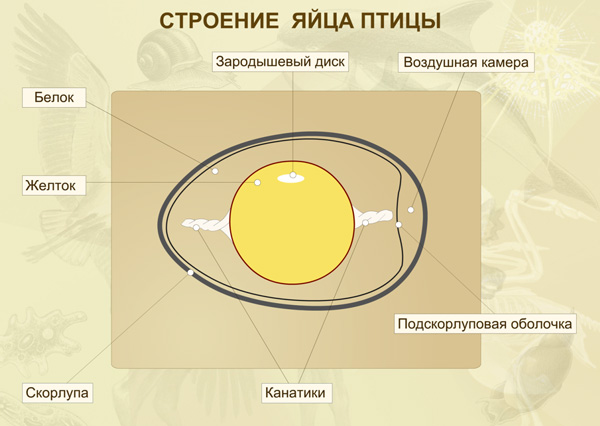 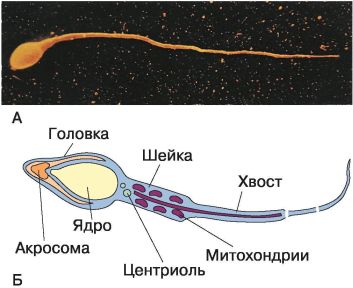 9Заполнить таблицу: Виды оплодотворения у животных10Проверка задания 9:11Зарисовать стадии эмбрионального развития у хордовых12Проверка задания 11: 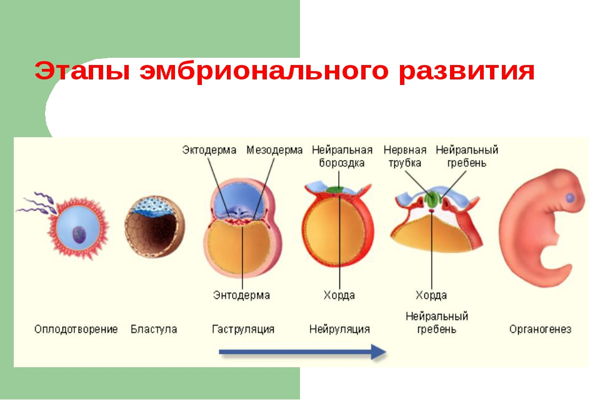 13Дать определение терминам: зигота, дробление, бластула, гаструляция, гаструла, эктодерма, энтодерма, органогенез.14Проверка задания 13: Дробление – это серия делений зиготы путем митоза. Промежуток между делениями очень короткий, в нем происходит только удвоение ДНК, а рост клеток не происходит (яйцеклетка и так была очень большая). В процессе дробления клетки постепенно уменьшаются, пока не достигают нормальных размеров. После дробления образуется бластула – полый шарик из одного слоя клеток (бластомеров).Затем бластула превращается в гаструлу – двухслойный шарик. Наружный слой клеток гаструлы называется эктодерма, внутренний – энтодерма.Органогенез (образование органов) начинается с формирования нервной пластинки в эктодерме на спинной стороне зародыша. 15Какие органы и системы органов образуются в дальнейшем из экто-, энто- и мезодермы? Заполнить таблицу:16Проверка задания 15:Эктодерма: эпидермис кожи, ногти, волосы, сальные и потовые железы, нервная система (головной и спиной мозг, ганглии, нервы), рецепторные клетки органов чувств, хрусталик глаза, эпителий рта, носовой полости, анального отверстия, зубная эмаль, чешуя, перья,рога, копыта, когти, хитин, раковина, трахейная система, передняя и задняя кишка у насекомых.Энтодерма: эпителий пищевода, желудка, кишечника, желчного пузыря, трахеи, бронхов, лёгких, мочеиспускательного канала; печень, поджелудочная щитовидная, паращитовидная и зобная железы, жабры, плавательный пузырь.Мезодерма: гладкая мускулатура, скелетные и сердечные мышцы, дерма кожи, соединительная ткань, кости, хрящи, дентин зубов, кровь и кровеносные сосуды, почки, семенники, яичники, целомический эпителий.17Дать определение постэмбриональному развитию18Проверка задания 15: Постэмбриональное развитие  - это период от рождения  до смерти. 19Выступления студентов с сообщениями:Влияние негативных факторов: 1.алкоголя; 2.никотина;3.токсических веществ;4.радиации;5.наркотиков на эмбриональное и постэмбриональное развитие человека.20Подведение итогов занятия. Обобщение материала: индивидуальное развитие организма, или онтогенез, - это вся совокупность преобразований особи от зарождения до конца своей жизни. Оно выражается в процессе реализации клетками наследственной программы. Развитие направляется взаимодействием частей развивающегося организма, которое определяет реализацию той или иной части наследственной программы в данной клетке (ткани).оценивание работы студентовдомашнее задание:Ответить на вопросы:-как связаны друг с другом следующие биологические понятия: гаметогенез, мейоз, оплодотворение, половое размножение?-в чём преимущества и недостатки наружного и внутреннего оплодотворения?-в какие периоды онтогенеза вероятность нарушений выше?-как сделать так, чтобы не поддаваться вредным привычкам?      Варианты заданий по теме: «Мейоз. Эмбриональное и постэмбриональное развитие организмов».       Данные задания могут использоваться как закрепление при изучении темы или как домашнее задание. 1) Если диплоидный набор хромосом клеток свиньи равен 20,  сколько    хромосом тогда содержит:  А) яйцеклетка _______ Б) сперматозоид _____ В) зигота ___________ Г) нейрон __________ 2) Дайте определения понятиям: А) митоз __________________________________________________________Б) интерфаза _______________________________________________________В) жизненный цикл клетки ___________________________________________3) В соматических клетках шимпанзе 48 хромосом. Сколько хромосом содержится:А) в сперматозоидах шимпанзе _____________Б) в яйцеклетке__________В) в соматических клетках после митоза __________Г) в оплодотворённой яйцеклетке ___________4) Распределите события, перечисленные ниже, по их принадлежности к митозу или к мейозуА) репликация ДНКБ) конъюгация хромосомВ) расхождение гомологичных хроматид без кроссинговераГ) кроссинговерД) образование диплоидных клетокЕ) образование гаплоидных клетокЖ) образование 4-х дочерних клетокЗ) образование 2-х дочерних клеток5) Распределить события  А) происходит в женском организмеБ) происходит в мужском организмеВ) заканчивается образованием 4-х гаметГ) заканчивается образованием одной гаметыД) происходит в яичникахЕ) происходит в семенникахЖ) начинается при половом созреванииЗ) начинается при эмбриогенезе6) Заполните таблицу. Соотнесите названия органов с названиями зародышевых листков, из которых они формируются7) Привести примеры размножения и роста для конкретного организма.8) В результате изменения, в каких зародышевых листках могли развиться у новорождённого заболевания: серповидная анемия, врождённый сахарный диабет, врождённый псориаз, недоразвитость почек? По каким причинам могли возникнуть эти изменения?9) Какие периоды эмбрионального и постэмбрионального развития человека вы считаете наиболее важными? Пояснить свою точку зрения.10) Соотнесите название каждой фазы митоза с теми процессами, которые характерны для этих фаз